ПОВІДОМЛЕННЯ від «27» лютого 2023 рокупро публічну пропозицію (оферту) КП «Комунальник -2016»про укладення ПУБЛІЧНОГО ІНДИВІДУАЛЬНОГО ДОГОВОРУ ПРИЄДНАННЯпро надання послуг з централізованого водопостачання та централізованого водовідведенняКеруючись нормами ст. 633, 634, 641, 642 Цивільного кодексу України, ч. 5 ст. 13 Закону України «Про житлово-комунальні послуги», Постановою Кабінету Міністрів України від 02 лютого 2022 р. № 85 «Про внесення змін до постанови Кабінету Міністрів України від 5 липня 2019 р. № 690», постанови Кабінету Міністрів України від 21.08.2021 № 808 «Про встановлення граничного розміру плати за абонентське обслуговування у розрахунку на одного абонента для комунальних послуг, що надаються споживачам багатоквартирних будинків за індивідуальними договорами» (зі змінами), Закону України «Про захист персональних даних», КП «Комунальник - 2016» публікує цю публічну пропозицію (оферту) про укладення публічного індивідуального договору приєднання про надання послуг з централізованого водопостачання та централізованого водовідведення (далі – Договір) для споживачів – власників (співвласників, користувачів) житлових та нежитлових приміщень, інших об’єктів нерухомого майна в багатоквартирному будинку, а також для власників (користувачів) індивідуальних (садибних) будинків.Договір вважається укладеним, якщо протягом 30 днів з дня опублікування тексту договору на вебсайті Новомиргородської міської ради співвласники багатоквартирного будинку, не прийняли рішення про вибір моделі договірних відносин та не уклали відповідний договір з КП «Комунальник - 2016».Договір вважається укладеним, якщо протягом 30 днів з дня опублікування тексту договору на веб-сайті Новомиргородської міської ради власник (користувач) індивідуального (садибного) будинку не вчинив дій щодо відключення (відмови) від послуги з централізованого водопостачання та/або централізованого водовідведення (фактичне виконання робіт із відключення будинку).Фактом приєднання споживача до умов індивідуального договору (акцептування договору) є вчинення споживачем будь-яких дій, які свідчать про його бажання укласти договір, зокрема надання виконавцю підписаної заяви-приєднання, сплата рахунка за надані послуги, факт отримання послуг.У зв’язку з тим, що даний Договір є договором приєднання, його умови не підлягають узгодженню зі стороною, що приєднується (споживачем).Договір розміщено на веб-сайті Новомиргородської міської ради у вільному доступі та у спосіб, що забезпечує ознайомлення зі змістом цього Договору кожної особи, що отримує та звертається до КП «Комунальник - 2016», для отримання послуг з централізованого водопостачання та централізованого водовідведення.Умови приєднання до договору Споживач, який має намір отримувати послуги з централізованого водопостачання та централізованого водовідведення приєднується до Договору шляхом оформлення та підписання заяви - приєднання до Договору, яку розміщено на веб-сайті Новомиргородської міської ради, а саме за посиланням https://rada-novomirgorod.gov.ua2. Фактом згоди Споживача про приєднання до умов цього Договору є отримання Виконавцем поданої Споживачем заяви-приєднання до умов договору (далі – заява-приєднання) за формою, встановленою у додатку 1 до цього Договору, та/або сплачений Споживачем повністю або частково рахунок Виконавця за послуги централізованого водопостачання та централізованого водовідведення, договори, які  укладені до вступу в дію Публічного договору про надання послуг з централізованого водопостачання та централізованого водовідведення  припиняють свою дію 01.04.2023 року.ПУБЛІЧНИЙ ІНДИВІДУАЛЬНИЙ ДОГОВІР
про надання послуг з централізованого водопостачання та
 централізованого водовідведенням. Новомиргород	                                   				«_____»___________2023р.Комунальне підприємство «Комунальник - 2016», код згідно з ЄДРПОУ 40477558 в особі директора Шевченка Романа Олександровича, що діє на підставі Статуту (далі - виконавець), з однієї сторони, та індивідуальний споживач, який приєднався до умов цього договору згідно з пунктом 5 цього договору (далі - споживач), з іншої сторони, уклали цей договір про таке.Загальні положення1. Цей договір є публічним договором приєднання, що укладається з метою надання послуг з централізованого водопостачання та централізованого водовідведення (далі - послуги) індивідуальному споживачу. Цей договір укладається сторонами з урахуванням статей 633, 634, 641, 642 Цивільного кодексу України.2. Даний договір вважається укладеним через 30 днів з моменту розміщення на офіційному веб-сайті Новомиргородської міської ради https://rada-novomirgorod.gov.ua.3. Виконавець має право змінити умови договору. У разі зміни виконавцем умов, крім зміни ціни договору, вони вступають в силу через 30 днів з моменту розміщення змінених умов на офіційному веб-сайті Новомиргородської міської ради 
https://rada-novomirgorod.gov.ua                                   4. Інформування споживача про намір зміни цін/тарифів на послуги здійснюється виконавцем відповідно до законодавства.5. Фактом приєднання споживача до умов договору (акцептування договору) є вчинення споживачем будь-яких дій, які свідчать про його бажання укласти договір, зокрема надання виконавцю підписаної заяви-приєднання (додаток до договору), сплата рахунка за надані послуги, факт отримання послуг.Предмет договору6. Виконавець зобов’язується надавати споживачу послуги відповідної якості, а споживач зобов’язується своєчасно та в повному обсязі оплачувати надані послуги за тарифами, встановленими відповідно до законодавства, в строки і на умовах, визначених цим договором.7. Вимоги до якості послуги:1) склад і якість питної води повинні відповідати вимогам державних санітарних норм і правил на питну воду;2) значення тиску питної води повинно відповідати параметрам, встановленим державними будівельними нормами і правилами, та розміщуватися на офіційному веб-сайті Новомиргородської міської ради за посиланням https://rada-novomirgorod.gov.uaКритерієм якості послуг з централізованого водовідведення є безперешкодне приймання стічних вод у мережі виконавця з мереж споживача за умови справності мереж споживача.Порядок надання та вимоги до якості послуги8. Виконавець забезпечує постачання послуг безперервно з гарантованим рівнем безпеки та значенням тиску.9. Надання послуг здійснюється безперервно, крім часу перерв, визначених частиною першою статті 16 Закону України “Про житлово-комунальні послуги”.10. Виконавець забезпечує постачання послуг у відповідній кількості та якості згідно з вимогами пункту 7 цього договору до межі зовнішніх інженерних мереж постачання послуг виконавця та внутрішньобудинкових систем багатоквартирного будинку (індивідуального (садибного) будинку).11. Контроль якісних та кількісних характеристик послуг здійснюється за показаннями вузла (вузлів) комерційного обліку та іншими засобами вимірювальної техніки.Засоби вимірювальної техніки, які призначені для вимірювання тиску, повинні відповідати вимогам законодавства про метрологію та метрологічну діяльність.12. У разі виникнення аварії на зовнішніх інженерних мережах постачання послуг виконавець проводить аварійно-відновні роботи у строк не більше семи діб з моменту виявлення ним факту аварії або повідомлення споживачем виконавцю про аварію.Облік послуги13. Обсяг спожитої у будинку послуги з централізованого водопостачання визначається як обсяг питної води, спожитої в будинку, за показаннями засобів вимірювальної техніки вузла (вузлів) комерційного обліку або розрахунково відповідно до Методики розподілу між споживачами обсягів спожитих у будівлі комунальних послуг, затвердженої наказом Мінрегіону від 22 листопада 2018 р. № 315 (далі - Методика розподілу).Обсяг наданих споживачеві послуг з централізованого водовідведення визначається на рівні обсягів спожитих ним послуг з централізованого водопостачання та постачання гарячої води.Якщо будинок оснащено двома та більше вузлами комерційного обліку централізованого водопостачання відповідно до вимог Закону України “Про комерційний облік теплової енергії та водопостачання”, обсяг спожитої послуги у будинку визначається як сума показань таких вузлів обліку. За рішенням співвласників багатоквартирного будинку розподіл здійснюється для кожної окремої частини будинку, обладнаної вузлом комерційного обліку послуг.Одиницею вимірювання обсягу спожитих споживачем послуг 
є куб. метр.14. У разі коли будинок на дату укладення цього договору не обладнано вузлом (вузлами) комерційного обліку, до встановлення такого вузла (вузлів) обліку обсяг споживання послуг у будинку визначається відповідно до Методики розподілу.15. У разі виходу з ладу або втрати вузла комерційного обліку до відновлення його роботи або заміни ведення комерційного обліку спожитих послуг здійснюється розрахунково відповідно до Методики розподілу.16. Початок періоду виходу з ладу вузла комерційного обліку визначається:за даними електронного архіву - у разі отримання з нього інформації щодо дати початку періоду виходу з ладу вузла комерційного обліку;з дати, що настає за днем останнього періодичного огляду вузла комерційного обліку, - у разі відсутності електронного архіву.Кінцем періоду виходу з ладу вузла комерційного обліку є день прийняття на абонентський облік відремонтованого або заміненого вузла комерційного обліку.17. Початок періоду відсутності вузла комерційного обліку у зв’язку з його втратою визначається з дня, наступного за днем останнього дистанційного отримання показань, або з дня, наступного за днем останнього зняття його показань (в усіх інших випадках).Кінцем періоду відсутності вузла комерційного обліку у зв’язку з його втратою є дата прийняття на абонентський облік вузла комерційного обліку, встановленого на заміну втраченого.18. На час відсутності вузла комерційного обліку у зв’язку з його ремонтом, проведенням повірки засобів вимірювальної техніки, які є складовою частиною вузла обліку, комерційний облік ведеться розрахунково відповідно до Методики розподілу.Початок періоду відсутності вузла комерційного обліку у зв’язку з його ремонтом, повіркою засобу вимірювальної техніки, який є складовою частиною вузла обліку, визначається з дати, наступної за днем розпломбування вузла комерційного обліку. Кінцем періоду відсутності вузла комерційного обліку у зв’язку з його ремонтом, повіркою засобу вимірювальної техніки, який є складовою частиною вузла обліку, є день прийняття на абонентський облік.19. Зняття показань засобів вимірювальної техніки вузла (вузлів) комерційного обліку послуги здійснюється виконавцем щомісяця.20. У разі відсутності інформації про показання вузла (вузлів) комерційного обліку та/або недопущення споживачем виконавця до вузла (вузлів) комерційного обліку для зняття показань для визначення обсягу послуги, спожитої у будинку, приймається середньодобове споживання послуги за попередні 12 місяців, а в разі відсутності такої інформації - за фактичний час споживання послуги, але не менше 15 діб.Після відновлення надання показань вузлів комерційного обліку виконавець зобов’язаний провести перерозподіл обсягу спожитих послуг у будинку та перерахунок із споживачем.Перерозподіл обсягу спожитих послуг у будинку та перерахунок із споживачем проводиться у тому розрахунковому періоді, в якому отримано в установленому порядку інформацію про невідповідність обсягу розподілених послуг окремим споживачам, але не більше ніж за 12 розрахункових періодів.21. Виконавець має право доступу до будівель, приміщень і споруд, у яких встановлено вузли комерційного обліку, для перевірки схоронності таких вузлів обліку, зняття показань засобів вимірювальної техніки, що є складовою вузла комерційного обліку, та періодичного огляду у порядку, визначеному статтею 29 Закону України “Про житлово-комунальні послуги” і цим договором.Періодичний огляд вузла (вузлів) комерційного обліку здійснюється виконавцем під час зняття показань. У разі дистанційного зняття показань періодичний огляд проводиться виконавцем не рідше ніж один раз на рік.Споживач повідомляє виконавцю про недоліки в роботі вузла комерційного обліку протягом п’яти робочих днів з дня їх виявлення засобами зв’язку, зазначеними в розділі “Реквізити виконавця” цього договору.Власник (співвласники) будівлі (багатоквартирного будинку) або 
його (їх) представники мають право доступу до місць установлення вузлів комерційного обліку для проведення перевірки схоронності та зняття показань. Перевірка проводиться у робочий час у присутності представника виконавця, управителя або відповідальної особи за збереження і цілісність вузлів комерційного обліку. Втручання в роботу вузла комерційного обліку заборонено.22. Зняття показань засобів вимірювальної техніки вузла (вузлів) розподільного обліку послуги з централізованого водопостачання щомісяця здійснюється споживачем, крім випадків, коли зняття таких показань здійснюється виконавцем за допомогою системи дистанційного зняття показань.У разі коли зняття показань здійснює споживач, він щомісяця 
з 01 по 05 число передає показання вузлів розподільного обліку водопостачання виконавцю в один з таких способів:за номером телефону, зазначеним у розділі “Реквізити виконавця” цього договору;на адресу електронної пошти, зазначену в розділі “Реквізити виконавця” цього договору;через електронну систему обліку розрахунків споживачів, зазначену в розділі “Реквізити виконавця” цього договору;інші засоби повідомлення, що зазначаються у розділі “Реквізити виконавця” цього договору.Виконавець періодично, не менше одного разу на рік, проводить контрольне зняття показань засобів вимірювальної техніки вузлів розподільного обліку у присутності споживача або його представника. Результати контрольного зняття показань засобів вимірювальної техніки вузлів розподільного обліку є підставою для здійснення перерозподілу обсягу спожитих послуг та проведення перерахунку із споживачем.Споживач повідомляє виконавцю про недоліки в роботі вузла розподільного обліку протягом п’яти робочих днів з дня їх виявлення засобами зв’язку, зазначеними в розділі “Реквізити виконавця” цього договору.Перерозподіл обсягу спожитих послуг у будинку та перерахунок із споживачем проводиться у тому розрахунковому періоді, у якому було отримано в установленому порядку інформацію про невідповідність обсягу розподілених послуг споживачам обсягу, необхідному для розподілу, але не більш як за 12 розрахункових періодів.23. Зняття виконавцем показань вузлів обліку за допомогою систем дистанційного зняття показань може здійснюватися без присутності споживача або його представника.У такому разі виконавець зобов’язаний забезпечити можливість самостійного (без додаткового звернення до виконавця в кожному окремому випадку) ознайомлення з показаннями:вузла комерційного обліку - шляхом опублікування на веб-сайті виконавця, зазначення в рахунках на оплату послуг та/або через електронну систему обліку розрахунків споживачів;вузла розподільного обліку - шляхом повідомлення в рахунку на оплату послуги та/або через електронну систему обліку розрахунків споживача.24. У разі ненадання споживачем виконавцю у визначений сторонами строк показань вузла (вузлів) розподільного обліку, якщо такі показання зобов’язаний знімати споживач для цілей визначення обсягу послуг, спожитих споживачем, протягом трьох місяців приймається середньодобове споживання таким споживачем послуг за попередні 12 місяців, а в разі відсутності такої інформації - за фактичний час споживання послуг, але не менше 15 діб.У разі відсутності інформації про показання вузлів розподільного обліку та/або недопущення споживачем виконавця до відповідного вузла обліку для зняття показань засобів вимірювальної техніки після закінчення тримісячного строку з дня недопуску виконавець зобов’язаний здійснювати розрахунки з таким споживачем як із споживачем, приміщення якого не оснащені вузлами розподільного обліку.Після відновлення надання показань вузлів обліку споживачем виконавець зобов’язаний провести перерозподіл спожитих послуг у будинку та перерахунок.Перерозподіл обсягів спожитих послуг у будинку та перерахунок із споживачем проводиться у тому розрахунковому періоді, в якому було отримано в установленому порядку інформацію про невідповідність обсягу розподілених послуг окремим споживачам обсягу, необхідному для розподілу, але не більш як за 12 розрахункових періодів.25. Виконавець здійснює обслуговування та заміну вузла (вузлів) комерційного обліку, зокрема його огляд, опломбування/розпломбування, ремонт (у тому числі з демонтажем, транспортуванням і монтажем) та періодичну повірку засобу вимірювальної техніки, який є складовою частиною вузла комерційного обліку, за рахунок плати за абонентське обслуговування.26. Заміна і обслуговування, зокрема огляд, опломбування/ розпломбування, ремонт (у тому числі з демонтажем, транспортуванням і монтажем) та періодична повірка вузла (вузлів) розподільного обліку, здійснюються за рахунок споживача.27. Виконавець повідомляє споживачу про час та дату контрольного зняття показань засобів вузла (вузлів) розподільного обліку не менше ніж за 15 днів у спосіб ________________________________________________.              (спосіб повідомлення зазначається виконавцем)28. Повірка засобів вимірювальної техніки, які є складовою частиною вузла (вузлів) комерційного обліку, здійснюється відповідно до Порядку подання засобів вимірювальної техніки на періодичну повірку, обслуговування та ремонт, затвердженого постановою Кабінету Міністрів України від 8 липня 2015 р. № 474 (Офіційний вісник України, 2015 р., № 55, ст. 1803).Ціна та порядок оплати послуг, порядок та умови 
внесення змін до договору 29. Споживач вносить однією сумою плату виконавцю, яка складається з:плати за послугу, визначеної відповідно до Правил надання послуги з централізованого водопостачання та централізованого водовідведення, затверджених постановою Кабінету Міністрів України від 5 липня 2019 р. № 690 (Офіційний вісник України, 2019 р., № 63, ст. 2194), - в редакції постанови Кабінету Міністрів України від 2 лютого 2022 р. № 85, 
та Методики розподілу, що розраховується виходячи з розмірів затверджених уповноваженим органом тарифів на послуги з централізованого водопостачання та централізованого водовідведення та обсягу спожитих послуг або за нормами споживання, встановленими органом місцевого самоврядування, до встановлення вузла комерційного обліку;плати за абонентське обслуговування в розмірі, визначеному виконавцем, але не вище граничного розміру, визначеного Кабінетом Міністрів України, інформація про яку розміщується на офіційному веб-сайті Новомиргородської міської ради за посиланням https://rada-novomirgorod.gov.ua30. Вартість послуг з централізованого водопостачання та централізованого водовідведення визначається за обсягом спожитих послуг та встановленими відповідно до законодавства тарифами .Розмір зазначених тарифів зазначається в додатку № 2 до договору та  на офіційному веб-сайті Новомиргородської міської ради за посиланням https://rada-novomirgorod.gov.ua У разі прийняття уповноваженим органом рішення про зміну цін/тарифів на послугу з централізованого водопостачання та/або на послугу з централізованого водовідведення виконавець у строк, що не перевищує 15 днів з дати введення їх у дію, повідомляє про це споживачу з посиланням на рішення відповідного органу.У разі зміни зазначених тарифів протягом строку дії цього договору новий розмір тарифів застосовується з моменту їх введення в дію без внесення сторонами додаткових змін до цього договору. Виконавець зобов’язаний забезпечити їх оприлюднення на офіційному веб-сайті.31. Розрахунковим періодом для оплати обсягу спожитих послуг є календарний місяць.Плата за абонентське обслуговування та плата за послуги нараховується щомісяця.Початок і закінчення розрахункового періоду для розрахунку розміру плати за абонентське обслуговування завжди збігаються з початком і закінченням календарного місяця відповідно.Не користування послугою не звільняє споживача від сплати за абонентське обслуговування.32. Виконавець формує та надає споживачу рахунок на оплату спожитих послуг не пізніше ніж за десять днів до граничного строку внесення плати за спожиту послугу.Рахунок надається на паперовому носії. На вимогу або за згодою споживача рахунок може надаватися в електронній формі, зокрема за допомогою доступу до електронних систем обліку розрахунків споживачів.33. Споживач здійснює оплату за цим договором щомісяця не пізніше останнього числа місяця, що настає за розрахунковим періодом, що є граничним строком внесення плати за спожиті послуги.34. За бажанням споживача оплата послуг може здійснюватися шляхом внесення авансових платежів.35. Під час здійснення оплати споживач зобов’язаний зазначити розрахунковий період, за який вона здійснюється, та призначення платежу (плата виконавцю, сплата пені, штрафів).У разі коли споживачем не визначено розрахунковий період або коли за зазначений споживачем період виникла переплата, виконавець має право зарахувати такий платіж (його частину в розмірі переплати) в рахунок заборгованості споживача за минулі розрахункові періоди у разі її наявності (за винятком погашення пені та штрафів, нарахованих споживачеві), а у разі відсутності такої заборгованості - в рахунок майбутніх платежів споживача починаючи з найближчих періодів від дати здійснення платежу.36. У разі коли споживач вніс плату виконавцю за розрахунковий період не в повному обсязі або більшому, ніж зазначено в рахунку, обсязі, виконавець здійснює зарахування коштів згідно з призначенням платежу, за відсутності призначення платежу - у такому порядку:у першу чергу - в рахунок плати за послуги;у другу чергу - в рахунок плати за абонентське обслуговування.37. Споживач не звільняється від оплати послуг, отриманих ним до укладення цього договору.38. Плата за послуги не нараховується за час перерв, визначених частиною першою статті 16 Закону України “Про житлово-комунальні послуги”.Права і обов’язки сторін39. Споживач має право:1) одержувати своєчасно та належної якості послуги згідно із законодавством та умовами цього договору;2) без додаткової оплати одержувати від виконавця засобами зв’язку, зазначеними в розділі “Реквізити виконавця” цього договору, інформацію про ціни/тарифи на послуги, загальний розмір місячного платежу, структуру цін/тарифів на послуги, норми споживання та порядок надання послуг, а також про їх споживчі властивості у строк, визначений Законом України “Про доступ до публічної інформації”;3) на відшкодування збитків, завданих його майну, шкоди, заподіяної його життю або здоров’ю внаслідок неналежного надання або ненадання послуг та незаконного проникнення в належне йому житло (інший об’єкт нерухомого майна) виконавця або його представників;4) на усунення протягом 50 годин, якщо інше не визначено законодавством, виявлених недоліків у наданні послуг;5) на зменшення у встановленому законодавством порядку розміру плати за послуги у разі її ненадання, надання не в повному обсязі або належної якості;6) отримувати від виконавця неустойку (штраф) у розмірі 
0,01 відсотка вартості середньодобового споживання послуг, визначеної за попередні 12 місяців (якщо попередніх місяців нараховується менш як 12 - за фактичний час споживання послуг, але не менше 15 днів), за кожен день ненадання послуг, надання їх не в повному обсязі або неналежної якості (крім нормативних строків проведення аварійно-відновних робіт або періоду, протягом якого відбувалася ліквідація або усунення виявлених неполадок, пов’язаних з отриманням послуг, що виникли з вини споживача);7) на перевірку кількості та якості послуг в установленому законодавством порядку;8) складати та підписувати акти-претензії у зв’язку з порушенням порядку надання послуг, зміною їх споживчих властивостей та перевищенням строків проведення аварійно-відновних робіт;9) без додаткової оплати отримувати від виконавця на зазначений споживачем засіб зв’язку детальний розрахунок розподілу обсягу спожитої послуги між споживачами будинку у строк, визначений Законом України “Про доступ до публічної інформації”;10) без додаткової оплати отримувати на зазначений споживачем засіб зв’язку інформацію про проведені виконавцем нарахування плати за послуги (з розподілом за періодами та видами нарахувань) та отримані від споживача платежі у строк, визначений Законом України “Про доступ до публічної інформації”;11) на неоплату вартості послуг у разі їх невикористання (за відсутності приладів обліку) за період тимчасової відсутності в житловому приміщенні (іншому об’єкті нерухомого майна) споживача та інших осіб понад 30 календарних днів за умови документального підтвердження; 12) звертатися до суду у разі порушення виконавцем умов цього договору.40. Споживач зобов’язаний:1) своєчасно вживати заходів до усунення виявлених неполадок, пов’язаних з отриманням послуг, що виникли з його вини;2) забезпечувати цілісність обладнання приладів (вузлів) обліку послуги відповідно до умов цього договору та не втручатися в їх роботу;3) оплачувати надані послуги за цінами/тарифами, встановленими відповідно до законодавства, вносити плату за абонентське обслуговування у строки, встановлені цим договором;4) дотримуватися правил безпеки, зокрема пожежної та газової, санітарних норм;5) допускати виконавця або його представників у своє житло (інший об’єкт нерухомого майна) для перевірки показів вузлів розподільного обліку у порядку, визначеному законом і цим договором;6) сплачувати у разі несвоєчасного здійснення платежів за спожиті послуги пеню в розмірах, установлених цим договором;7) надавати виконавцю показання вузлів обліку, що забезпечують індивідуальний облік споживання послуги з централізованого водопостачання в приміщенні споживача, в порядку та строки, визначені цим договором;8) за власний рахунок проводити ремонт та заміну санітарно-технічних приладів і пристроїв, обладнання, іншого спільного майна, пошкодженого з його вини, яка доведена в установленому законом порядку;9) дотримуватися вимог житлового та містобудівного законодавства (не допускати втручання у внутрішньобудинкові системи централізованого водопостачання та централізованого водовідведення, їх переобладнання) під час проведення ремонту чи реконструкції житла (іншого об’єкта нерухомого майна), не допускати порушення законних прав та інтересів інших учасників відносин у сфері житлово-комунальних послуг;10) забезпечити своєчасну підготовку об’єктів, що перебувають у його власності (користуванні), до експлуатації в осінньо-зимовий період.41. Виконавець має право:1) вимагати від споживача дотримання вимог правил експлуатації житлових приміщень, санітарно-гігієнічних правил і правил пожежної безпеки, нормативно-правових актів у сфері комунальних послуг;2) вимагати від споживача своєчасного проведення робіт з усунення виявлених неполадок, пов’язаних з отриманням послуг, що виникли з вини споживача, або відшкодування вартості таких робіт, якщо їх провів виконавець;3) доступу до житла (інших об’єктів нерухомого майна) споживача для перевірки стану і зняття показів вузлів обліку, що забезпечують облік споживання послуг у будинку і приміщенні споживача, в порядку, визначеному законом і цим договором;4) обмежити (припинити) надання послуг в разі їх неоплати або оплати не в повному обсязі в порядку і строки, встановлені Законом України “Про житлово-комунальні послуги”  та цим договором, крім випадків, коли якість та/або кількість послуг не відповідає умовам цього договору;5) звертатися до суду в разі порушення споживачем умов цього договору.42. Виконавець зобов’язаний:1) забезпечувати своєчасність надання, безперервність і відповідну якість послуг згідно із законодавством та умовами договорів, зокрема шляхом створення системи управління якістю відповідно до національних або міжнародних стандартів;2) вживати заходів до забезпечення питною водою у разі порушення функціонування систем централізованого водопостачання та водовідведення (аварійні ситуації);3) вирішувати питання, пов’язані з порушенням функціонування систем централізованого водопостачання та водовідведення (аварійні ситуації), відповідно до плану оперативних дій із забезпечення споживачів питною водою у відповідному населеному пункті (районі);4) подавати воду для протипожежних потреб;5) забезпечити надійне постачання послуг відповідно до умов цього договору;6) без додаткової оплати надавати споживачу в установленому законодавством порядку необхідну інформацію про ціни/тарифи, загальну вартість місячного платежу, структуру цін/тарифів, норми споживання та порядок надання послуг, їх споживчі властивості, а також іншу інформацію, передбачену законодавством;7) своєчасно проводити підготовку об’єктів, що забезпечують надання послуг та перебувають у його власності (користуванні), до експлуатації в осінньо-зимовий період;8) розглядати у визначений законодавством строк претензії та скарги споживача і проводити відповідні перерахунки розміру плати за послуги в разі їх ненадання, надання не в повному обсязі, несвоєчасно або неналежної якості, а також в інших випадках, визначених цим договором;9) вживати заходів до ліквідації аварій, усунення порушень якості послуг, що сталися з вини виконавця або на об’єктах, що забезпечують надання послуг та перебувають у його власності (користуванні), в строки, встановлені законодавством;10) виплачувати споживачу штраф за перевищення встановлених строків проведення аварійно-відновних робіт на об’єктах, що забезпечують надання послуг та перебувають у його власності (користуванні), у розмірі, визначеному цим договором;11) своєчасно реагувати на виклики споживача, підписувати акти-претензії, вести облік вимог (претензій) споживача у зв’язку з порушенням порядку надання послуг;12) своєчасно та за власний рахунок проводити роботи з усунення виявлених неполадок, пов’язаних з наданням послуг, що виникли з його вини;13) інформувати споживачів про намір зміни цін/тарифів на комунальні послуги відповідно до законодавства;14) здійснювати розподіл загальнобудинкового обсягу послуг між співвласниками багатоквартирного будинку в порядку, передбаченому законодавством та цим договором;15) контролювати дотримання установлених міжповірочних інтервалів для засобів вимірювальної техніки, які є складовою частиною вузла комерційного та розподільного обліку;16) протягом п’яти робочих днів надсилати управителю або відповідним виконавцям скарги споживачів щодо надання комунальних послуг у разі, коли вирішення таких питань належить до повноважень управителя або інших виконавців послуг;17) самостійно протягом місяця, що настає за розрахунковим періодом, здійснювати перерахунок вартості послуг за весь період їх ненадання, надання не в повному обсязі або неналежної якості відповідно до порядку, визначеного Кабінетом Міністрів України, а також сплачувати споживачеві неустойку (штраф) у розмірі 0,01 відсотка середньодобової вартості споживання послуг з централізованого водопостачання та централізованого водовідведення, визначеної за попередні 12 місяців (якщо попередніх місяців нараховується менш як 12 - за фактичний час споживання послуг), за кожен день ненадання послуг, надання їх не в повному обсязі або неналежної якості (за виключенням нормативних строків проведення аварійно-відновних робіт або періоду, протягом якого відбувалися ліквідація або усунення виявлених неполадок, пов’язаних з отриманням послуг, що виникли з вини споживача).Відповідальність сторін за порушення договору43. Сторони несуть відповідальність за невиконання умов цього договору відповідно до цього договору або закону.44. У разі несвоєчасного здійснення платежів споживач зобов’язаний сплатити пеню в розмірі 0,01 відсотка суми боргу за кожний день прострочення. Загальний розмір сплаченої пені не може перевищувати 100 відсотків загальної суми боргу.Нарахування пені починається з першого робочого дня, що настає за останнім днем граничного строку внесення плати за послуги.Пеня не нараховується за умови наявності заборгованості держави за надані населенню пільги та житлові субсидії та/або наявності у споживача заборгованості з оплати праці, підтвердженої належним чином.45. Виконавець має право обмежити (припинити) надання послуг споживачеві у разі непогашення в повному обсязі заборгованості з оплати спожитих послуг. Виконавець надсилає споживачеві попередження про те, що у разі непогашення ним заборгованості надання послуг може бути обмежене (припинене), рекомендованим листом (з повідомленням про вручення) та шляхом повідомлення споживачеві через його особистий кабінет.Таке попередження надсилається споживачеві не раніше наступного робочого дня після закінчення граничного строку оплати, визначеного законодавством та/або договором.Обмеження (припинення) надання послуг здійснюється виконавцем відповідно до частини четвертої статті 26 Закону України “Про житлово-комунальні послуги” протягом 30 днів з дня отримання споживачем попередження від виконавця.46. Постачання послуг у разі їх обмеження (припинення) відновлюється в повному обсязі протягом наступного дня з дати повного погашення заборгованості за фактично спожиті послуги чи з дати укладення угоди про реструктуризацію заборгованості.Витрати виконавця, пов’язані з відновленням надання послуг споживачу, підлягають відшкодуванню за рахунок споживача відповідно до кошторису витрат на відновлення надання послуг, складеного виконавцем.47. У разі ненадання послуг, надання їх не в повному обсязі або неналежної якості виконавець зобов’язаний самостійно протягом місяця, що настає за розрахунковим періодом, здійснити перерахунок вартості послуг за весь період їх ненадання, надання не в повному обсязі або неналежної якості відповідно до порядку, визначеного Кабінетом Міністрів України, а також сплатити споживачу неустойку (штраф) у розмірі 0,01 відсотка вартості середньодобового споживання послуги, визначеної за попередні 12 місяців (якщо попередніх місяців нараховується менш як 12 - за фактичний час споживання послуги, але не менше 15 днів), за кожен день ненадання послуг, надання їх не в повному обсязі або неналежної якості (крім нормативних строків проведення аварійно-відновних робіт або періоду, протягом якого здійснювалася ліквідація або усунення виявлених неполадок, пов’язаних з отриманням послуг, що виникли з вини споживача).48. Оформлення претензій споживача щодо ненадання послуг, надання їх не в повному обсязі або неналежної якості здійснюється в порядку, визначеному статтею 27 Закону України “Про житлово-комунальні послуги”.Перевірка відповідності якості надання послуг здійснюється відповідно до Порядку проведення перевірки відповідності якості надання деяких комунальних послуг та послуг з управління багатоквартирним будинком параметрам, передбаченим договором про надання відповідних послуг, затвердженого постановою Кабінету Міністрів України від
27 грудня 2018 р. № 1145 (Офіційний вісник України, 2019 р., № 4, ст. 133).Виконавець зобов’язаний прибути на виклик споживача для проведення перевірки якості надання послуг у строк не пізніше ніж протягом однієї доби з моменту отримання відповідного повідомлення споживача.49. Виконавець не несе відповідальності за ненадання послуг, надання їх не в повному обсязі або неналежної якості, якщо доведе, що в точці обліку послуг їх якість відповідала вимогам, установленим цим договором та актами законодавства.Виконавець не несе відповідальності за ненадання послуг, надання їх не в повному обсязі або неналежної якості під час перерв, передбачених частиною першою статті 16 Закону України “Про житлово-комунальні послуги”.Строк дії договору, порядок і умови внесення до нього змін,
продовження строку його дії та розірвання50. Цей договір набирає чинності з моменту акцептування його споживачем, але не раніше ніж через 30 днів з моменту опублікування і діє протягом одного року з дати набрання чинності.51. Якщо за один місяць до закінчення строку дії цього договору жодна із сторін не повідомить письмово іншій стороні про відмову від договору, цей договір вважається продовженим на черговий однорічний строк.52. Цей договір може бути розірваний у разі прийняття рішення співвласниками щодо зміни моделі договірних відносин відповідно до статті 14 Закону України “Про житлово-комунальні послуги”.53. Припинення дії цього договору не звільняє сторони від обов’язку виконання зобов’язань, які на дату такого припинення залишилися невиконаними, зокрема здійснення перерахунку плати за послуги в разі їх ненадання, надання не в повному обсязі, несвоєчасно або неналежної якості, здійснення остаточних нарахувань плати за послуги та остаточних розрахунків.Прикінцеві положення54. Повідомлення, документи та інформацію споживач надсилає виконавцю засобами зв’язку, зазначеними в розділі “Реквізити виконавця” цього договору. Виконавець надсилає повідомлення, документи та інформацію, що передбачені цим договором, на поштову адресу споживача або іншими засобами зв’язку, зазначеними споживачем.Реквізити виконавцяДодаток 1до типового індивідуального договору про надання послуг з централізованого водопостачання та централізованого водовідведенняЗАЯВА-ПРИЄДНАННЯдо індивідуального договору про наданняпослуг з централізованого водопостачання тацентралізованого водовідведенняОзнайомившись з умовами договору про надання послуг з централізованого водопостачання та централізованого водовідведення на офіційному веб-сайті Новомиргородської міської ради за посиланням https://rada-novomirgorod.gov.ua приєднуюсь до договору про надання послуг з централізованого водопостачання та централізованого водовідведення, які надає КП «Комунальник – 2016»  з такими даними.1. Інформація про споживача:1) найменування/прізвище, ім’я, по батькові (за наявності)___________________________________,ідентифікаційний номер (код згідно з ЄДРПОУ) __________________,адреса реєстрації _____________________________________________,номер телефону ______________________________________________,адреса електронної пошти _____________________________________;2) адреса приміщення споживача:вулиця _____________________________________________________,номер будинку __________ номер квартири (приміщення) __________,населений пункт _____________________________________________,район ______________________________________________________,область ____________________________________________________,індекс ___________;3) кількість осіб, які фактично користуються послугами ___________.2. Приміщення споживача обладнане вузлом (вузлами) розподільного обліку централізованого водопостачання:Порядковий номер	Заводський номер, назва та умовне позначення типу засобу вимірювальної техніки	Показання засобу вимірювальної техніки на дату укладення договору	Місце встановлення	Дата останньої повірки	Міжповірочний інтервал, років	ПриміткаВідмітка про підписання споживачем цієї заяви-приєднання:	_________________________  	         ________________________________________________________                              (дата)                                              (особистий підпис)    (прізвище, ім’я та по батькові   (за наявності)Своїм підписом споживач підтверджує згоду на автоматизовану обробку його персональних даних згідно із законодавством та можливу їх передачу третім особам, які мають право на отримання цих даних згідно із законодавством, зокрема щодо кількісних та/або вартісних обсягів наданих за договором послуг.Додаток 2 до індивідуального договору про надання послуг з централізованого водопостачання та централізованого Ціна договоруТарифи на послуги встановлюються уповноваженими законом державними органами або органами місцевого самоврядування відповідно до рішення винконкому Новомиргородської міської ради № 33 від 18.05.2021 року та становлять:- на послугу з централізованого водопостачання – 33,85 гривень за1 метр кубічний;- на послугу з централізованого водовідведення – 59,16 гривень за 1 метр кубічний.Плата за абонентське обслуговування відповідно до кошторису та наказу КП « Комунальник – 2016»  становить :- на послугу з централізованого водопостачання  (2- х поверхові багатоквартирні будинки) -  33,19 гривень з ПДВ на місяць на 1 абонента ;- на послугу з централізованого водопостачання  (4- х та 5-ти поверхові багатоквартирні будинки) -  30,07 гривень з ПДВ на місяць на 1 абонента ;- на послугу з централізованого водопостачання  (житловий будинок приватного сектору) -  38,24 гривень з ПДВ на місяць на 1 абонента ;- на послугу з централізованого водовідведення (4- х та 5-ти поверхові багатоквартирні будинки) -  19,55 гривень з ПДВ на місяць на 1 абонента ;ПОВІДОМЛЕННЯ від «27» лютого 2023 рокупро публічну пропозицію (оферту) КП «Комунальник -2016»про укладення ПУБЛІЧНОГО ІНДИВІДУАЛЬНОГО ДОГОВОРУ ПРИЄДНАННЯКеруючись ст. 634 Цивільного кодексу України, постановою Кабінету Міністрів України від 10 грудня 2008 р. N 1070 «Про затвердження Правил надання послуг з вивезення побутових відходів», іншими нормативно-правовими актами, що регулюють порядок надання житлово-комунальних послуг (далі - Виконавець), цим Договором пропонує фізичним або юридичним особам, які є власниками (співвласниками, користувачами, тощо) нерухомого майна, або за згодою власника - іншим особам, які користуються об’єктом нерухомого майна, або юридичній особі, що об’єднує споживачів у будівлі (далі - Споживачам) отримувати послуги з поводження з твердими побутовими відходами (вивезення  твердих побутових відходів) шляхом і на підставі приєднання до цього Договору. Цей Договір є правочином, який може бути укладений лише шляхом приєднання Споживача до запропонованого Договору в цілому. Друга сторона – Споживач не може запропонувати свої умови договору. На вимогу Споживача з ним може бути укладений індивідуальний договір, при цьому істотні умови в індивідуальному договорі (порядок надання послуг, тариф на послуги та інше) неповинні відрізнятися від цього публічногоУмови приєднання до договору 1. Споживач, який має намір отримувати послуги з поводження з твердими побутовими відходами (вивезення твердих побутових відходів) приєднується до Договору шляхом оформлення та підписання заяви - приєднання до Договору, яку розміщено на веб-сайті Новомиргородської міської ради, а саме за посиланнями https://rada-novomirgorod.gov.ua 2. Фактом згоди Споживача про приєднання до умов цього Договору є отримання Виконавцем поданої Споживачем заяви-приєднання до умов договору (далі – заява-приєднання) за формою, встановленою у додатку 1 до цього Договору, та/або сплачений Споживачем повністю або частково рахунок Виконавця за вивезення побутових відходів, договори, які  укладені до вступу в дію Публічного договору про надання послуг з вивезення побутових відходів припиняють свою дію з 01.04.2023 року.ПУБЛІЧНИЙ  ДОГОВІР
про надання послуг з вивезення побутових відходів М. Новомиргород                                                       «____»_________2023 рокуКомунальне підприємство «Комунальник – 2016», в особі директора Шевченка Романа Олександровича, що діє на підставі Статуту, далі Виконавець, відповідно до вимог законодавства про відходи, санітарних норм і правил, Правил надання послуг з вивезення побутових відходів, затверджених постановою Кабінету Міністрів України від 10.12.2008 р. № 1070 (зі змінами), з однієї сторони, та власник (наймач, орендар) квартири в багатоквартирному житловому будинку або власник (наймач, орендар) житлового будинку приватного сектору, надалі – «Споживач», з другої сторони, уклали цей договір про нижченаведене: Основні поняття та визначення термінів1.1. Публічний договір – правочин про надання та отримання послуг з вивезення побутових відходів, який встановлює однакові для всіх Споживачів умови надання цих послуг на умовах публічної оферти з моменту її акцептування Споживачем.1.2. Публічна оферта – пропозиція Виконавця адресована будь-якій фізичній та юридичній особі у відповідності зі статтею 641 Цивільного кодексу України, укласти з ним договір, що містяться в публічній оферті.1.3. Акцепт – надання Споживачам повної і безумовної відповіді Виконавцю на його пропозицію укласти Договір на умовах, визначених публічною офертою шляхом оформлення та/або підписання заяви-замовлення про приєднання заяви-замовлення про приєднання до договору, що свідчить про прийняття ним публічної оферти.1.4. Споживач – фізична або юридична особа, що уклала з Виконавцем Договір.1.5. Сторона – Виконавець або Споживач.1.6. Сторони – Виконавець та Споживач.1.7. Інші терміни, що використовуються у цьому Договорі, вживаються в значеннях наведених у Законі «Про відходи», Законі України «Про житлово-комунальні послуги», в Правилах надання послуг з поводження побутових відходами, затверджених Постановою КМУ № 1070 від 10.12.2018 р.1.Загальні положення1.1. Цей договір є публічним договором приєднання, який встановлює порядок та умови надання послуг з вивезення побутових відходів (далі - послуга) споживачу. Цей договір укладається сторонами відповідно до Закону України “Про житлово-комунальні послуги” з урахуванням статей 633, 634, 641, 642 Цивільного кодексу України.1.2. Цей Договір є формуляром, який може бути укладений лише шляхом приєднання Споживача до запропонованого договору в цілому. Друга сторона не може запропонувати свої умови договору.1.3. На вимогу Споживача з ним може бути укладений індивідуальний договір, при цьому істотні умови в індивідуальному договорі (порядок надання послуг, тариф на послуги та інше) не повинні відрізнятися від публічного договору або надати на письмову вимогу Споживача завірену печаткою письмову форму цього Договору.1.4. Даний договір є публічним договором приєднання, який набирає чинності через 30 днів з моменту розміщення на офіційному веб-сайті Новомиргородської міської ради за посиланням https://rada-novomirgorod.gov.ua1.5. Фактом приєднання споживача до умов договору (акцептування договору) є вчинення споживачем будь-яких дій, які свідчать про його бажання укласти договір, зокрема надання виконавцю підписаної заяви-приєднання (додаток 1  до договору), сплата рахунка за надану послуги, факт отримання послуги.1.6. Всі умови Договору, викладені у цій Публічній оферті, є обов’язковими для Сторін.1.7. Укладаючи цей Договір Споживач автоматично погоджується з повним та безумовним прийняття положень Договору, тарифів та норм накопичення, що діятимуть на момент акцептування цього Договору.1.8. Виконавець самостійно у відповідності та на виконання вимог чинного законодавства України визначає умови Договору. Виконавець самостійно має право змінити умови Договору з обов’язковим повідомленням про це Споживачів на офіційному веб-сайті Новомиргородської міської ради. При внесені змін до цього Договору та/або Правил користування  Послугою, Виконавець розміщує повідомлення про такі зміни на офіційному веб-сайті громади не менше ніж за 10 (десять) календарних днів до вступу змін в силу. При цьому Виконавець гарантує та підтверджує, що розміщена на веб-сайті  поточна редакція тексту цього Договору є дійсною.2.Предмет договору2.1. Виконавець зобов'язується надавати послуги з вивезення побутових відходів, а споживач зобов'язується своєчасно оплачувати послуги за встановленими тарифами у строки і на умовах, передбачених цим договором (далі – послуги) на підставі законодавства про відходи, житлово-комунальні послуги, санітарних норм і правил, Правил надання послуг з вивезення побутових відходів, затверджених постановою Кабінету Міністрів України від 10.12.2008 р. № 1070.2.2. Цим договором встановлюється такий графік надання Виконавцем послуг з вивезення побутових відходів: щотижня згідно графіка вивозу ТПВ (графік додається).3.Перелік послуг3.1.Виконавець надає споживачеві послуги з вивезення  побутових відходів.3.2. Послуги з вивезення ТПВ надаються за контейнерною та безконтейнерною схемою.3.3. Для вивезення ТПВ за контейнерною схемою використовуються технічно справні контейнери місткістю 0,70 м.куб. та 0,75 м.куб. Виконавець вивозить ТПВ за контейнерною схемою щотижня згідно графіка вивозу ТПВ.3.4. Для вивезення ТПВ за безконтейнерною схемою Замовник за цим договором відповідає за своєчасне розміщення пакетів, відер та іншої тари із сміттям згідно норм накопичення до 8.00 години ранку за встановленим цим договором графіком в зоні доступу персоналу Виконавця при зборі пакетів (безпосередньо біля проїжджої частини вулиці, на яку виходить прибудинкова територія Замовника, візуально пов’язано з входом до території будинку відповідної адреси.3.5. Завантаження ТПВ здійснюється Виконавцем.3.6.Тип та кількість спеціально обладнаних для цього транспортних засобів, необхідних для перевезення відходів, визначаються виконавцем.3.7. Категорично забороняється викидати листя, траву, гілки, будівельні матеріали, продукти життєдіяльності тварин та трупи тварин за контейнерною та безконтейнерною формою збирання.4. Вимірювання обсягу та визначення якості послуг4.1.Критерієм якості послуг з вивезення побутових відходів є дотримання графіка вивезення побутових відходів, правил надання послуг з поводження з побутовими відходами, інших вимог законодавства щодо надання послуг з вивезення побутових відходів.4.2. Обсяг надання послуг розраховується виконавцем на підставі норм, затверджених органом місцевого самоврядування .4.3. Розрахунок обсягу і вартості послуг здійснюється згідно до Правил надання послуг з вивезення побутових відходів, затверджених постановою Кабінету Міністрів України від 10.12.2008 р. № 1070 (зі змінами)  та у відповідності до тарифу, затвердженого рішенням органу місцевого самоврядування.4.4.Вимоги до якості послуги та інша необхідна інформація за видами побутових відходів (а саме норми надання послуг з вивезення побутових відходів (назва, дата та номер акта про затвердження норм), схема надання послуги (контейнерна чи безконтейнерна), місткість та приналежність контейнерів, графік вивезення тощо) розміщуються на  офіційному веб-сайті Новомиргородської міської ради https://rada-novomirgorod.gov.ua5.Права та обов’язки споживача5.1. Споживач має право на:1) одержання своєчасно та належної якості послуги згідно із законодавством і умовами договору;2) одержання без додаткової оплати від виконавця інформації про ціни/тарифи на послуги з вивезення побутових відходів, загальну вартість місячного платежу, структуру ціни/тарифу, норми надання послуг, порядок надання послуг, графік вивезення побутових відходів. Така інформація надається засобами зв’язку, зазначеними в розділі “Реквізити виконавця” цього договору або на зазначений споживачем засіб зв’язку у додатку 1 до цього договору, у строк, визначений Законом України “Про доступ до публічної інформації”;3) відшкодування збитків, завданих його майну, шкоди, заподіяної його життю або здоров’ю внаслідок неналежного надання або ненадання послуг;4) усунення виконавцем виявлених недоліків у наданні послуг протягом п’яти робочих днів з моменту звернення споживача;5) зменшення в установленому законодавством порядку розміру плати за послуги у разі їх ненадання, надання не в повному обсязі або зниження їх якості;6) несплату вартості послуг за період тимчасової відсутності в житловому приміщенні (іншому об’єкті нерухомого майна) споживача та інших осіб понад 30 календарних днів за умови надання виконавцю завчасного документального підтвердження такої відсутності;7) перевірку кількості та якості послуг в установленому законодавством порядку;8) складення та підписання актів-претензій у зв’язку з порушенням правил надання послуг;9) отримання без додаткової оплати інформації про проведені виконавцем нарахування плати за послуги (з розподілом за періодами та видами нарахувань) та отримані від споживача платежі.5.2. Споживач зобов’язується:1) своєчасно вживати заходів до усунення виявлених неполадок, пов’язаних з отриманням послуг, що виникли з його вини;2) оплачувати в установлений договором строк надані йому послуги з поводження з побутовими відходами;3) дотримуватися правил пожежної безпеки та санітарних норм;4) у разі несвоєчасного здійснення платежів за послуги сплачувати пеню в розмірі, встановленому відповідно до пункту 24 цього договору;5) письмово інформувати виконавця про зміну власника житла (іншого об’єкта нерухомого майна) та про фактичну кількість осіб, які постійно проживають у житлі споживача, протягом 30 календарних днів від дня настання такої події;6) забезпечити роздільне збирання побутових відходів;7) визначати разом з виконавцем місця розташування контейнерних майданчиків, створювати умови для вільного доступу до таких майданчиків (для власників, співвласників квартир у багатоквартирному будинку);8) обладнати контейнерні майданчики, утримувати їх у належному санітарному стані, забезпечувати освітлення в темний час доби (для споживачів, яким не надається послуга з управління багатоквартирних будинків) КП «Комунальниу -2016»;9) забезпечити належне збирання та зберігання відходів, установлення необхідної кількості контейнерів для завантаження відходів з урахуванням унеможливлення їх переповнення; утримувати контейнери відповідно до вимог санітарних норм і правил (для споживачів, яким не надається послуга з управління багатоквартирних будинків) КП «Комунальник – 2016»6.Права та обов’язки виконавця6.1. Виконавець має право:1) вимагати від споживача, який не перебуває на обслуговуванні виконавця обладнати контейнерні майданчики та забезпечувати утримання у належному санітарно-технічному стані контейнерів, контейнерних майданчиків;2) вимагати від споживача своєчасно збирати та належним чином зберігати відходи, встановлювати передбачену договором кількість контейнерів з метою запобігання їх переповненню;3)  вимагати від споживача забезпечувати роздільне збирання побутових відходів;4) припинити/зупинити надання послуг у разі їх неоплати або оплати не в повному обсязі в порядку і строки, встановлені законом та договором, крім випадків, коли якість та/або кількість таких послуг не відповідають умовам договору;5) вимагати від споживача проведення протягом п’яти робочих днів робіт з усунення виявлених неполадок, що виникли з вини споживача, або відшкодування вартості таких робіт, проведених виконавцем;6)  звертатися до суду в разі порушення споживачем умов договору;7) отримувати інформацію від споживача про зміну власника житла (іншого об’єкта нерухомого майна) та фактичної кількості осіб, які постійно проживають у житлі споживача.6.2. Виконавець зобов’язується:1) забезпечувати своєчасність надання, безперервність і відповідну якість послуг згідно із законодавством про житлово-комунальні послуги та про відходи та умовами договору, зокрема шляхом створення системи управління якістю відповідно до національних або міжнародних стандартів;2) готувати та укладати із споживачем договори про надання послуг з визначенням відповідальності за дотримання умов їх виконання згідно з типовим договором;3) без додаткової оплати надавати в установленому законодавством порядку та публікувати на  веб-сайті необхідну інформацію про ціни/тарифи, загальну вартість місячного платежу, структуру ціни/тарифу, порядок надання послуг, графік вивезення побутових відходів, щомісячні обсяги зібраних побутових відходів (за типами, що збираються), щомісячні обсяги переданих різних видів побутових відходів іншим суб’єктам господарювання на місця видалення відходів або об’єкти оброблення та утилізації відходів з наведенням коду операції поводження з відходами відповідно до наказу Держстату від 23 січня 2015 р. № 24 “Про затвердження переліків категорій, груп відходів і операцій поводження з відходами”;4) розглядати у визначений законодавством строк претензії та скарги споживачів і проводити відповідні перерахунки розміру плати за послуги в разі їх ненадання, надання не в повному обсязі, несвоєчасно або неналежної якості, а також в інших випадках, визначених договором;5) вживати заходів до усунення порушень якості послуг у строки, встановлені законодавством;6) самостійно здійснювати перерахунок вартості послуг за весь період їх ненадання, надання не в повному обсязі або невідповідної якості, а також сплачувати неустойку (штраф) у розмірі, встановленому відповідно до пункту 24 цього договору;7) своєчасно реагувати на виклики споживача, підписувати акти-претензії, вести облік вимог (претензій) споживача у зв’язку з порушенням порядку надання послуг;8) своєчасно та власним коштом проводити роботи з усунення виявлених неполадок, пов’язаних з наданням послуг, що виникли з його вини;9) інформувати споживача про намір зміни тарифів на послуги з поводження з побутовими відходами;10) забезпечувати утримання у належному санітарно-технічному стані контейнерів у разі перебування їх у власності виконавця;11) ліквідувати звалище твердих відходів протягом однієї доби з моменту його утворення на контейнерному майданчику через недотримання графіка перевезення, а також невідкладно проводити прибирання в разі розсипання побутових відходів під час завантаження у спеціально обладнаний для цього транспортний засіб.7. Ціна та порядок оплати послуг7.1. Споживач вносить двома сумами плату виконавцю, що складається  з:- плати за послугу, що розраховується виходячи з розміру затвердженого тарифу на послугу та обсягу надання послуг, визначених відповідно до законодавства;- плати за абонентське обслуговування в розмірі, визначеному виконавцем, але не вище граничного розміру, визначеного Кабінетом Міністрів України.Послуги оплачуються згідно квитанцій на оплату послуг через установи банків, касу підприємства або в безготівковій формі.Плата за послуги «Виконавця» вноситься на поточний рахунок «Виконавця» КП «Комунальник – 2016»  рр UA 873052990000026004005109626 в ПАТ «Приватбанк», код ЄДРПОУ40477558.7.2. Згідно рішення виконкому Новомиргородської міської ради від 18.05.2021р. № 36 « Про тарифи на послугу з вивезення  твердих побутових відходів від приватного сектора» становить  389,15 гривень за 1 куб. метр, або 81,72 грн. на місяць з одного двору з розрахунку норми накопичення 0,21 куб.метр з урахуванням ПДВ, та згідно рішення виконкому Новомиргородської міської ради від 18.05.2021року № 35 « Про тарифи на послуги з поводження з твердими побутовими відходами для населення, яке проживає в багатоквартирних житлових будинках, бюджетними організаціями та іншим споживачам» становить 298,30  гривень  за 1 куб. метр, або 26,85 грн. на місяць з однієї людини в багатоквартирних будинках з розрахунку норми накопичення 0,09 куб.метр з урахуванням ПДВ на одну особу.7.3. Плата за абонентське обслуговування для багатоквартирних будинків  становить  14,96 гривень на місяць на 1 абонента.Плата за абонентське обслуговування для житлових будинків приватного сектору  становить  14,96 гривень на місяць на 1 абонента.7.4. Розрахунковим періодом є календарний місяць.7.5. Плата за послугу та за абонентське обслуговування нараховується щомісяця. Початок і закінчення розрахункового періоду для розрахунку за платою за абонентське обслуговування завжди збігаються з початком і закінченням календарного місяця відповідно.Не користування послугою не звільняє споживача від сплати за абонентське обслуговування.7.6. Виконавець формує на підставі норм надання послуг рахунок на оплату послуг та надає споживачеві у строк не пізніше ніж за 10 календарних днів до граничного строку внесення плати за послуги.Рахунок надається на паперовому носії. На вимогу або за згодою споживача рахунок може надаватися в електронній формі, зокрема за допомогою доступу до електронних систем обліку розрахунків споживачів.7.7. Споживач здійснює оплату за цим договором щомісяця не пізніше 20 числа місяця, що настає за розрахунковим, що є граничним строком внесення плати за спожиту послугу.7.8. За бажанням споживача оплата послуг може здійснюватися шляхом внесення авансових платежів. Під час здійснення оплати споживач зобов’язаний зазначити розрахунковий період, за який вона здійснюється, та призначення платежу (плата виконавцю, сплата пені, штрафів).У разі коли споживачем не визначено розрахунковий період або за зазначений споживачем період виникла переплата, виконавець має право зарахувати такий платіж (його частину в розмірі переплати) в рахунок заборгованості споживача за минулі розрахункові періоди в разі її наявності, а в разі відсутності такої заборгованості - в рахунок майбутніх платежів споживача починаючи з найближчих до дати здійснення платежу розрахункових періодів.Виконавець не має права зараховувати плату за послугу в рахунок погашення пені, нарахованої споживачу без згоди споживача.7.9. У разі коли споживач не повністю вніс плату виконавцю за розрахунковий період, а також коли виконавець здійснює зарахування переплати в рахунок заборгованості за минулі періоди або в рахунок майбутніх платежів споживача, отримані від споживача кошти зараховуються:у першу чергу - в рахунок плати за послугу;у другу чергу - в рахунок плати за абонентське обслуговування.7.10. Споживач не звільняється від оплати послуги, інших платежів, визначених відповідним договором про надання послуг, отриманої ним до укладення цього договору.7.11. У разі зміни вартості послуги «Виконавець» повідомляє «Споживачеві» не пізніше ніж за 15 днів із зазначенням причин і відповідних підстав. Таке повідомлення публікується, на офіційному веб-сайті Новомиргородської міської ради та шляхом оприлюднення у загальнодоступних місцях, тощо.7.12. Споживач здійснює розрахунки за спожиті послуги за новими тарифами та новими нормами з моменту їх введення згідно чинного законодавства.8. Відповідальність сторін за порушення договору8.1.Сторони несуть відповідальність за порушення договору відповідно до статті 26 Закону України “Про житлово-комунальні послуги”.8.2.У разі ненадання або надання послуг не в повному обсязі, зниження їх якості споживач викликає виконавця послуг (його представника) для перевірки кількості та/або якості наданих послуг. Виконавець зобов’язаний прибути на виклик споживача для перевірки якості надання послуги у строк не пізніше ніж протягом однієї доби з моменту отримання відповідного повідомлення споживачу.Акт-претензія складається відповідно до постанови Кабінету Міністрів України від 27 грудня 2018 р. № 1145 “Про затвердження Порядку проведення перевірки відповідності якості надання деяких комунальних послуг та послуг з управління багатоквартирним будинком параметрам, передбаченим договором про надання відповідних послуг” 8.3. У разі несвоєчасного здійснення платежів споживач зобов’язаний сплатити пеню в розмірі 0,01 відсотка суми боргу за кожен день прострочення. Загальний розмір сплаченої пені не може перевищувати 100 відсотків загальної суми боргу.Нарахування пені починається з першого робочого дня, що настає за останнім днем граничного строку внесення плати за послугу.Пеня не нараховується за умови наявності заборгованості держави за надані населенню пільги та житлові субсидії та/або наявності у споживача заборгованості з оплати праці, підтвердженої належним чином.8.4.У разі ненадання послуг, надання їх не в повному обсязі або невідповідної якості виконавець здійснює перерахунок вартості послуг, а також сплачує споживачеві неустойку (штраф) у розмірі 0,01 відсотка середньодобової вартості споживання послуги, визначеної за попередні 12 місяців (якщо попередніх місяців нараховується менш як 12 - за фактичний час споживання послуги), за кожен день ненадання послуг, надання їх не в повному обсязі або невідповідної якості (за виключенням нормативних строків проведення аварійно-відновних робіт або періоду, протягом якого відбувалася ліквідація наслідків аварій або усунення виявлених неполадок, пов’язаних з отриманням послуг, що виникли з вини споживача).Аварійно-відновними роботами є комплекс робіт з ліквідації наслідків аварій, що виникли, а також із запобігання аваріям та аварійним ситуаціям.9. Порядок і умови внесення змін до договору,
зокрема щодо ціни послуги9.1. Виконавець має право вносити зміни до договору. У разі внесення виконавцем змін до договору, крім зміни ціни договору, такі зміни вступають в силу через 30 днів з моменту розміщення цих змін на офіційному веб-сайті Новомиргородської міської ради за посиланням: 
https://rada-novomirgorod.gov.uaІнформування споживача про намір зміни ціни/тарифу на послугу здійснюється виконавцем в порядку, затвердженому Мінрегіоном.9.2. У разі прийняття органом місцевого самоврядування рішення про зміну цін/тарифів на послуги виконавець у строк, що не перевищує 15 днів з дати введення їх у дію, повідомляє про це споживачам з посиланням на рішення відповідних органів шляхом розміщення на офіційному веб-сайті Новомиргородської міської ради https://rada-novomirgorod.gov.ua9.3.У разі зміни цін/тарифів протягом строку дії договору нові тарифи застосовуються з моменту їх введення в дію. Виконавець зобов’язаний внести відповідні зміни до договору шляхом розміщення нової редакції договору на офіційному веб-сайті Новомиргородської міської ради за посиланням  https://rada-novomirgorod.gov.ua10. Форс-мажорні обставини10.1.Сторони звільняються від відповідальності за невиконання або часткове невиконання зобов’язань за цим договором, якщо це невиконання є наслідком форс-мажорних обставин.10.2.Форс-мажорними обставинами є надзвичайні та невідворотні обставини, які виникли в результаті не передбачених сторонами подій, що об’єктивно унеможливлюють виконання зобов’язань, передбачених умовами договору, обов’язків згідно із законодавчими та іншими нормативними актами, зокрема пожежі, землетруси, повені, зсуви, вибухи, війна або військові дії, страйк, блокада. Доказом настання форс-мажорних обставин є документ Торгово-промислової палати або іншого компетентного органу.11. Строк дії договору, порядок і умови
продовження його дії та розірвання11.1. Даний Договір укладається з урахуванням вимог ч.3 ст.205, ст.ст. 631, 633, 634, 641, 642 Цивільного Кодексу України без підписання письмового примірника Сторонами.11.2. Цей договір набирає чинності з дня акцептування його споживачем, але не раніше ніж через 30 днів з моменту опублікування на офіційному веб-сайті Новомиргородської міської ради за посиланням https://rada-novomirgorod.gov.ua та поширюється на всіх «Споживачів» послуг з поводження з побутовими відходами на території м. Новомиргород і діє протягом 1 ( одного ) року з дати набрання чинності.11.3. Якщо за 30 (тридцять) днів до закінчення строку дії Договору жодна із Сторін не повідомить письмово іншій Стороні про відмову від Договору,  Договір вважається продовженим на черговий однорічний строк.11.4. Договір є публічним та діє до його припинення будь-якою зі Сторін у порядку, встановленому цим Договором або чинним законодавством.11.5. Дія договору припиняється у разі:- смерті фізичної особи – Споживача;- прийняття рішення про ліквідацію юридичної особи – Споживача (Виконавця) або визнання його банкрутом;- припинення відповідного договору між Виконавцем та органом місцевого самоврядування (чи уповноваженою ним особою) на надання послуг з поводження з побутовими відходами на певній території населеного пункту;- дострокового розірвання договору в порядку та на підставах, встановлених цим Договором, чинним законодавством або за домовленістю сторін.Дія договору припиняється шляхом розірвання за:- взаємною згодою сторін;- рішенням суду на вимогу однієї із сторін у разі порушення істотних умов договору другою стороною.11.6. Припинення дії цього договору не звільняє сторони від обов’язку виконання зобов’язань, які на дату такого припинення залишилися невиконаними.12. Прикінцеві положення12.1. Споживач надає право Виконавцю, відповідно до закону України «Про захист персональних даних», безстроково здійснювати обробку персональних даних Споживача у зв’язку з укладанням та виконанням цього Договору.12.3.Даний договір розроблено відповідно до типового договору, затвердженого Постановою КМУ від 10.12.2008р. №1070.12.4. У випадках, не передбачених цим Договором, сторони керуються чинним законодавством України.12.5. Текст Договору постійно доступний Споживачам в мережі Інтернет на офіційному веб-сайті Новомиргородської міської ради за посиланням  https://rada-novomirgorod.gov.ua12.6. Спори та розбіжності, що можуть виникнути під час надання послуг, якщо вони не будуть узгоджені шляхом переговорів між сторонами, вирішуються в судовому порядку.12.7. Повідомлення, документи та інформацію, що передбачені цим договором, споживач надсилає виконавцю засобами зв’язку, зазначеними в розділі “Реквізити виконавця” цього договору. Виконавець надсилає повідомлення, документи та інформацію, що  передбачені цим договором, на поштову адресу нерухомого майна споживача або іншими засобами зв’язку, зазначеними споживачем. Місцезнаходження та реквізити виконавцяДодаток 1
до Публічного договору про надання послугз вивезення побутових відходівЗАЯВА-ПРИЄДНАННЯОзнайомившись з умовами договору про надання послуги з поводження з побутовими відходами, розміщеного на офіційному веб-сайті Новомиргородської міської ради https://rada-novomirgorod.gov.ua приєднуюсь до договору про надання послуг з вивезення твердих побутових відходів, які надає КП «Комунальник – 2016»з  такими даними.1. Інформація про споживача:1) найменування/прізвище, ім’я та по батькові _______________________________________________________________________________ідентифікаційний номер (код згідно з ЄДРПОУ) ____________________________адреса ________________________________________________________________номер телефону ________________________________________________________адреса електронної пошти _______________________________________________;2) адреса приміщення споживача:вулиця _________________номер будинку __________ номер квартири (приміщення) _______населений пункт ____________________район _____________________________область ____________________________індекс ____________________________;3) кількість зареєстрованих осіб у квартирі (приміщенні) споживача ___________.Відмітка про підписання споживачем цієї заяви-приєднання:Своїм підписом споживач підтверджує згоду на автоматизовану обробку його персональних даних згідно із законодавством та можливу їх передачу третім особам, які мають право на отримання цих даних згідно із законодавством, зокрема щодо кількісних та/або вартісних обсягів наданих за договором послуг.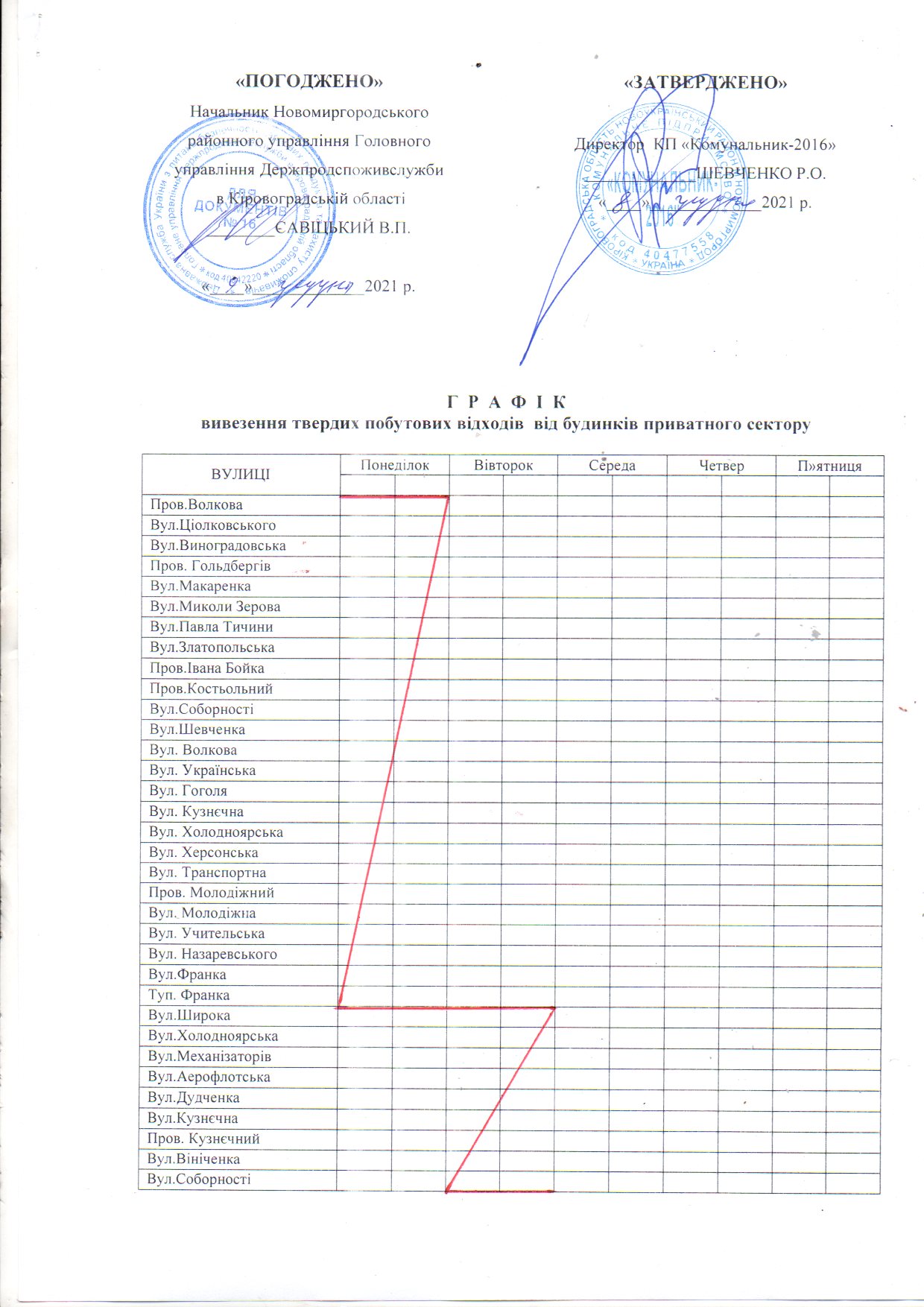 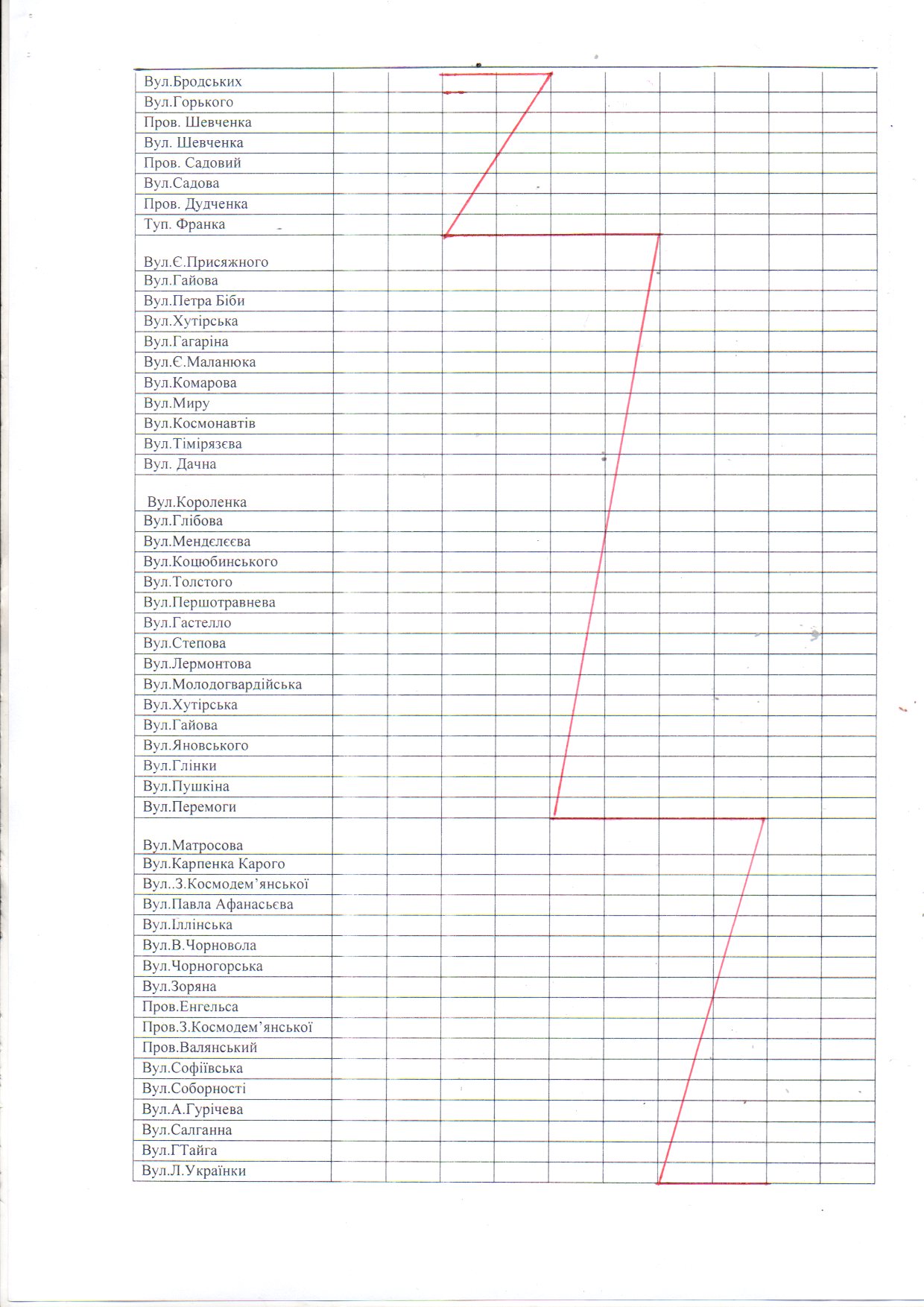 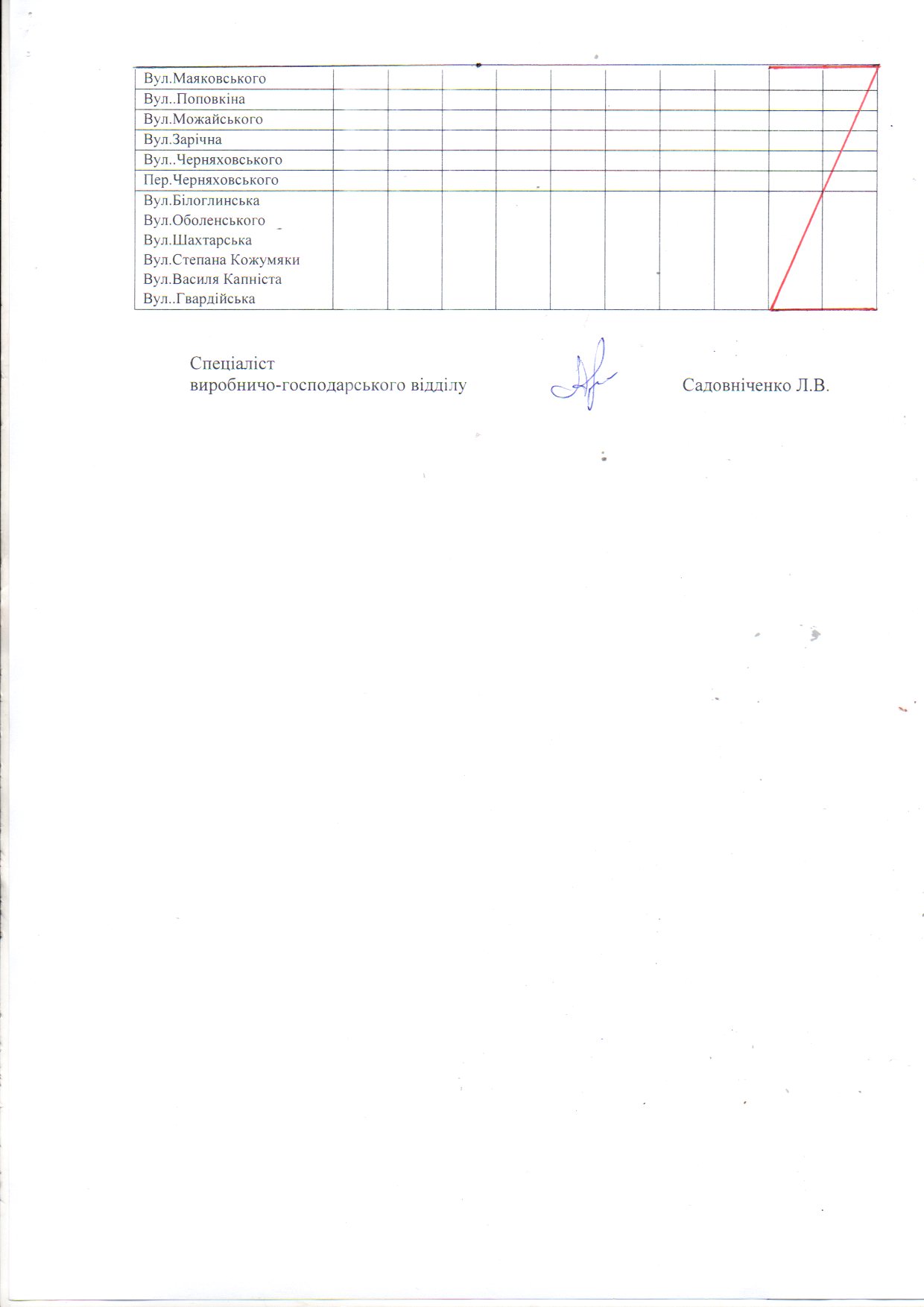 Виконавець:КП «Комунальник - 2016» 26000, м. Новомиргород,вул. Толстого, буд. 27код ЄДРПОУ 40477558р/р UA 873052990000026004005109626, АТ КБ «ПриватБанк»,                          телефон (05256) 4-18-73_______________________e-mail: ___________Директор______________ Шевченко Р.О.ВиконавецьКомунальне підприємство«Комунальник-2016»Адреса: 26000, вул. Толстого, 27м. Новомиргород Кіровоградська обл.АТ КБ «Приватбанк» п/р UA 873052990000026004005109626код 40477558Директор ____________ Шевченко Р.О.______________
(дата)_________________________
(особистий підпис)______________________
(прізвище, ім’я та по батькові
(за наявності)